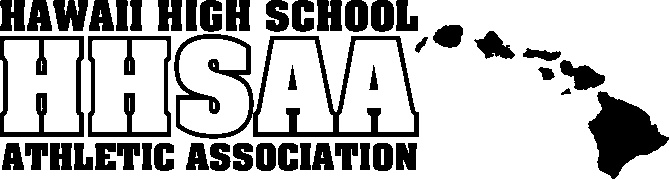 2017 HONOLULU MARATHON / HHSAA CROSS COUNTRYSOUVENIR T-SHIRT PRE-ORDER FORM						 School requests to order the following sizes of the souvenir Drifit T-shirts at $20.00 per shirt.Email preorders to your respective host (see below) school.  Checks payable to HHSAA may be brought to the tournament site of team’s first game. TOURNAMENT HOST:Jen Pomroy – Asst. ADIsland SchoolPhone: (808) 246-0233 ext 240E-mail: jenp@ischool.orgSizeQuantity PriceTotalSmall$20.00Medium$20.00Large$20.00X-Large$20.00XX-Large$20.00GRAND TOTAL